MODALS: By Strength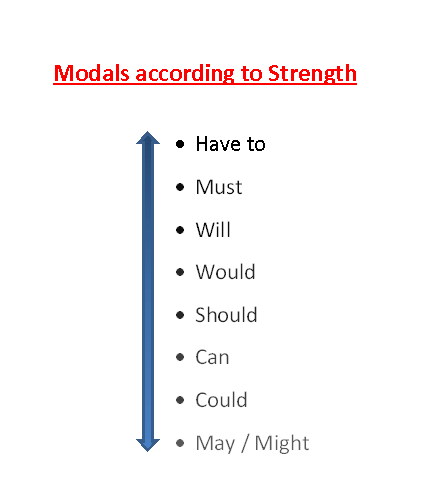 